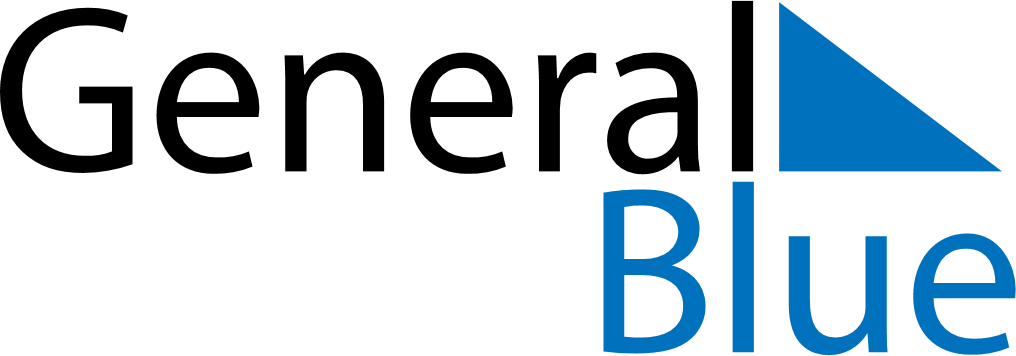 August 2024August 2024August 2024August 2024August 2024August 2024Puhja, Tartu, EstoniaPuhja, Tartu, EstoniaPuhja, Tartu, EstoniaPuhja, Tartu, EstoniaPuhja, Tartu, EstoniaPuhja, Tartu, EstoniaSunday Monday Tuesday Wednesday Thursday Friday Saturday 1 2 3 Sunrise: 5:06 AM Sunset: 9:35 PM Daylight: 16 hours and 29 minutes. Sunrise: 5:08 AM Sunset: 9:33 PM Daylight: 16 hours and 24 minutes. Sunrise: 5:10 AM Sunset: 9:31 PM Daylight: 16 hours and 20 minutes. 4 5 6 7 8 9 10 Sunrise: 5:12 AM Sunset: 9:28 PM Daylight: 16 hours and 15 minutes. Sunrise: 5:15 AM Sunset: 9:26 PM Daylight: 16 hours and 11 minutes. Sunrise: 5:17 AM Sunset: 9:24 PM Daylight: 16 hours and 6 minutes. Sunrise: 5:19 AM Sunset: 9:21 PM Daylight: 16 hours and 2 minutes. Sunrise: 5:21 AM Sunset: 9:19 PM Daylight: 15 hours and 57 minutes. Sunrise: 5:23 AM Sunset: 9:16 PM Daylight: 15 hours and 52 minutes. Sunrise: 5:25 AM Sunset: 9:14 PM Daylight: 15 hours and 48 minutes. 11 12 13 14 15 16 17 Sunrise: 5:28 AM Sunset: 9:11 PM Daylight: 15 hours and 43 minutes. Sunrise: 5:30 AM Sunset: 9:09 PM Daylight: 15 hours and 38 minutes. Sunrise: 5:32 AM Sunset: 9:06 PM Daylight: 15 hours and 34 minutes. Sunrise: 5:34 AM Sunset: 9:04 PM Daylight: 15 hours and 29 minutes. Sunrise: 5:36 AM Sunset: 9:01 PM Daylight: 15 hours and 24 minutes. Sunrise: 5:39 AM Sunset: 8:58 PM Daylight: 15 hours and 19 minutes. Sunrise: 5:41 AM Sunset: 8:56 PM Daylight: 15 hours and 14 minutes. 18 19 20 21 22 23 24 Sunrise: 5:43 AM Sunset: 8:53 PM Daylight: 15 hours and 10 minutes. Sunrise: 5:45 AM Sunset: 8:50 PM Daylight: 15 hours and 5 minutes. Sunrise: 5:47 AM Sunset: 8:48 PM Daylight: 15 hours and 0 minutes. Sunrise: 5:50 AM Sunset: 8:45 PM Daylight: 14 hours and 55 minutes. Sunrise: 5:52 AM Sunset: 8:42 PM Daylight: 14 hours and 50 minutes. Sunrise: 5:54 AM Sunset: 8:40 PM Daylight: 14 hours and 45 minutes. Sunrise: 5:56 AM Sunset: 8:37 PM Daylight: 14 hours and 40 minutes. 25 26 27 28 29 30 31 Sunrise: 5:58 AM Sunset: 8:34 PM Daylight: 14 hours and 35 minutes. Sunrise: 6:01 AM Sunset: 8:31 PM Daylight: 14 hours and 30 minutes. Sunrise: 6:03 AM Sunset: 8:29 PM Daylight: 14 hours and 25 minutes. Sunrise: 6:05 AM Sunset: 8:26 PM Daylight: 14 hours and 20 minutes. Sunrise: 6:07 AM Sunset: 8:23 PM Daylight: 14 hours and 15 minutes. Sunrise: 6:09 AM Sunset: 8:20 PM Daylight: 14 hours and 10 minutes. Sunrise: 6:12 AM Sunset: 8:18 PM Daylight: 14 hours and 5 minutes. 